Publicado en Barcelona el 21/11/2017 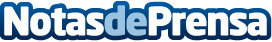 5 claves para elegir un administrador de fincasA la hora de escoger esta figura profesional, la agencia Bourgeois Prime considera relevantes otros criterios como la trayectoria y la transparencia en sus acciones, más allá del factor económicoDatos de contacto:Mireia S.Nota de prensa publicada en: https://www.notasdeprensa.es/5-claves-para-elegir-un-administrador-de-fincas_1 Categorias: Inmobiliaria Recursos humanos http://www.notasdeprensa.es